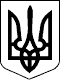 БЕРЕГІВСЬКА РАЙОННА ДЕРЖАВНА АДМІНІСТРАЦІЯЗАКАРПАТСЬКОЇ ОБЛАСТІР О З П О Р Я Д Ж Е Н Н Я25.10.2019                                           Берегове                                              №  342Про внесення доповнень до Положення про юридичний відділ апарату Берегівської районної державної адміністраціїВідповідно до статей 6 і 39  Закону України „Про місцеві державні адміністрації”,  Закону України „Про державну службу”, постанови  Кабінету  Міністрів  України  від  26.11.2008  року № 1040 „Про затвердження Загального положення про юридичну службу міністерства, іншого органу виконавчої влади, державного підприємства, установи та організації” (зі змінами):1. Внести доповнення до Положення про юридичний відділ апарату Берегівської районної державної адміністрації затвердженим розпорядженням голови райдержадміністрації 28.08.2018 № 344:1.1. пункт 8 Положення доповнити абзацами шостим і сьомим такого змісту: „проводить гендерно-правову експертизу проектів-нормативно-правових актів, за результатами якої готує висновки за формою згідно з додатком 2 до Порядку проведення гендерно-правової експертизи, затвердженого постановою Кабінету Міністрів України від 28 листопада 2018 року № 997;проводить антидискримінаційну експертизу проектів нормативно-правових актів, за результатами якої готує висновки за формою згідно з додатком до Порядку проведення органами виконавчої влади антикорупційної експертизи проектів нормативно - правових актів, затвердженого постановою Кабінету Міністрів України від 30 січня 2013 р. № 61 „Питання проведення антидискримінаційної експертизи та громадської анти дискримінаційної експертизи проектів нормативно-правових актів””.1.2. Абзаци 6-22 положення вважати відповідно пунктами 8-24.Голова державної адміністрації                                         Іштван ПЕТРУШКА       